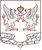                                                 АДМИНИСТРАЦИЯ                              МУНИЦИПАЛЬНОГО ОБРАЗОВАНИЯ                       ЕЛИЗАВЕТИНСКОГО СЕЛЬСКОГО ПОСЕЛЕНИЯ                       ГАТЧИНСКОГО МУНИЦИПАЛЬНОГО РАЙОНА                                             ЛЕНИНГРАДСКОЙ ОБЛАСТИП О С Т А Н О В Л Е Н И Е   10 января 2023 года                                                                             № 03 Об утверждении стоимости одного квадратного метра общей площади жилья по Елизаветинскому сельскому поселению на 2023 год         В соответствии с Распоряжением Правительства Ленинградской области от 11 декабря 2007 года № 536-р «О полномочиях при определении средней рыночной стоимости одного квадратного метра общей площади жилья по муниципальным образованиям Ленинградской области для расчета субсидий, предоставляемых за счет средств областного бюджета Ленинградской области на строительство (приобретение) жилья», Приказом Министерства строительства и жилищно-коммунального хозяйства Российской Федерации  «О нормативе стоимости одного  квадратного метра общей площади жилого помещения по Российской Федерации на первое полугодие 2023 года и показателях средней рыночной стоимости одного квадратного метра общей площади жилого помещения по субъектам Российской Федерации на 1 квартал 2023 года», методическими рекомендациями по расчету стоимости одного квадратного метра общей площади жилья на сельских территориях Ленинградской области в рамках реализации мероприятий государственной программы Российской Федерации «Комплексное развитие сельских территорий» и государственной программы Ленинградской области «Комплексное развитие сельских территорий Ленинградской области», утвержденными Распоряжением Комитета по строительству Ленинградской области от 13.03.2020 года № 79, руководствуясь Уставом муниципального образования Елизаветинское сельское поселение, администрация Елизаветинского сельского поселения ПОСТАНОВЛЯЕТ:Утвердить  стоимость одного квадратного метра общей площади жилья по Елизаветинскому сельскому поселению Гатчинского муниципального района в рамках реализации мероприятий государственной программы Российской Федерации «Комплексное развитие сельских территорий» и государственной программы Ленинградской области «Комплексное развитие сельских территорий Ленинградской области», на 2023 год в размере 59 729,66 (Пятьдесят девять семьсот двадцать девять ) рублей 66 копеекНастоящее постановление вступает в силу с момента опубликования.Глава администрации     					      В.В. ЗубрилинС.Ю.Папилова(881371) 57 245Р А С Ч Е Тпо определению стоимости одного квадратного метра общей площади жилья по Елизаветинскому сельскому поселению Гатчинского муниципального района в рамках реализации мероприятий государственной программы Российской Федерации «Комплексное развитие сельских территорий» и государственной программы Ленинградской области «Комплексное развитие сельских территорий Ленинградской области»,Собраны сведения:1.∑ФСТЖмо =  13 550 000,00 рублей*;2.G = 4; 3. Пл = 232,3 м2;4. И = 102,4__________________________________________________________________     *Использованы сведения по Пудостьскому сельскому поселению                  ∑ФСТЖмоФСТЖ = ------------------                            G                                         13 550 000ФСТЖ = ------------------ = 3 387 500 рублей                           4                                                                                        ФСТЖФСТ м2 = ------------ * И      Пл =232,3 /4 =58,075 кв.м                       Пл                                                     3 387 500ФСТ м2 = ----------------- * 102,4 = 59 729,66 рублей                       58,075                              Главный специалист                                                                       С.Ю.Папилова